和平县国家级电子商务进农村综合示范工作简  报（第 65 期）和平县国家级电子商务进农村工作领导小组办公室   2023年9月28日和平县国家电子商务进农村综合示范项目和平手信系列农产品发车仪式9月20日，我县举行和平手信系列农产品发车仪式。随着发车仪式的启动，满载着腐竹、鹿茸菇、木耳等优质农产品的“和平手信”礼盒运输车在和平县国家电子商务公共服务中心发车，为全国各地消费者送去“和平味道”。经统计本次发车的“和平手信”干货大礼包共1500多份价值30万余元。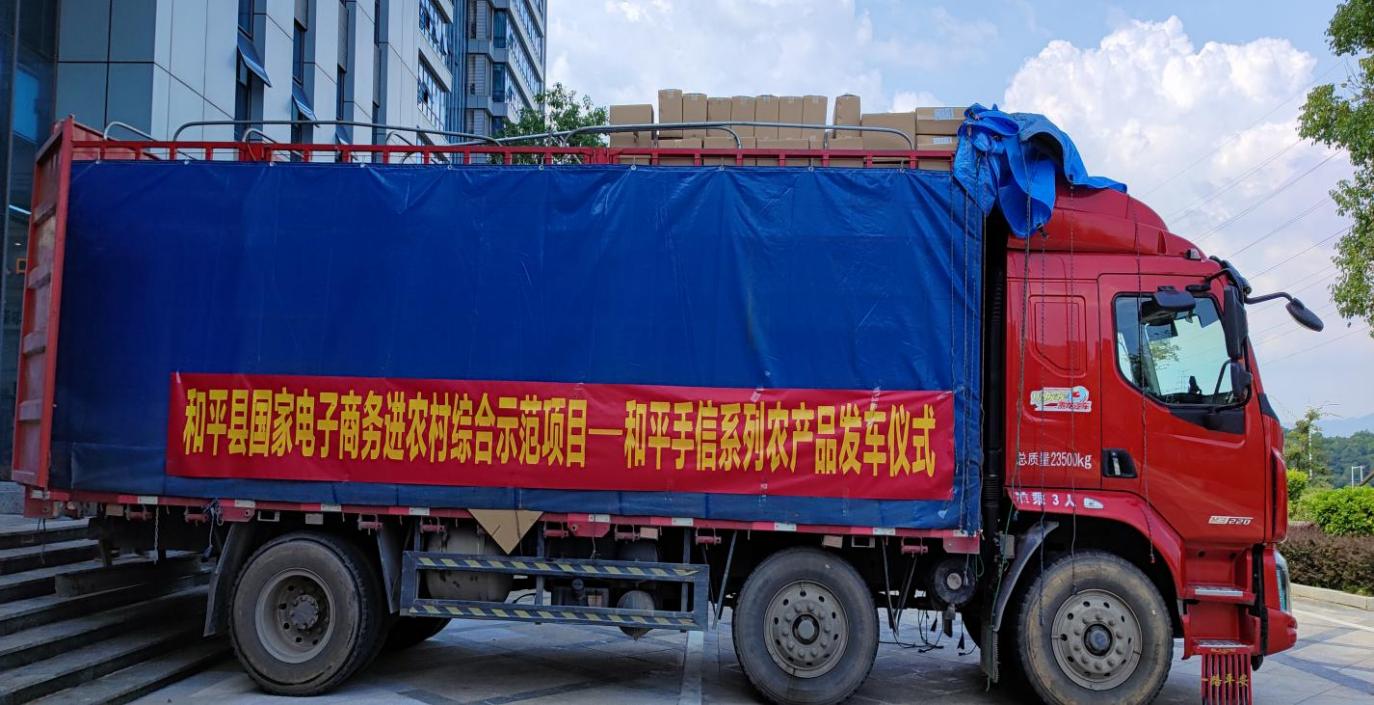 近年来，县委、县政府高度重视特色农产品的培育和发展，紧抓政策机遇，坚持把农业作业一项特色产业、优势产业、富民产业来抓，创建了跨产业区域公用品牌“耘客和礼”，寓意“客家耕耘，和平有礼”。同时建立“政府主导、市场运营、社会参与”运作模式，实行“产地直供、全程溯源、检测准入”的质量标准，以“生态和文化”为品牌核心，建立“耘客和礼”公用品牌+和平腐竹+和平猕猴桃+和平手信等爆款单品的“母子品牌”矩阵。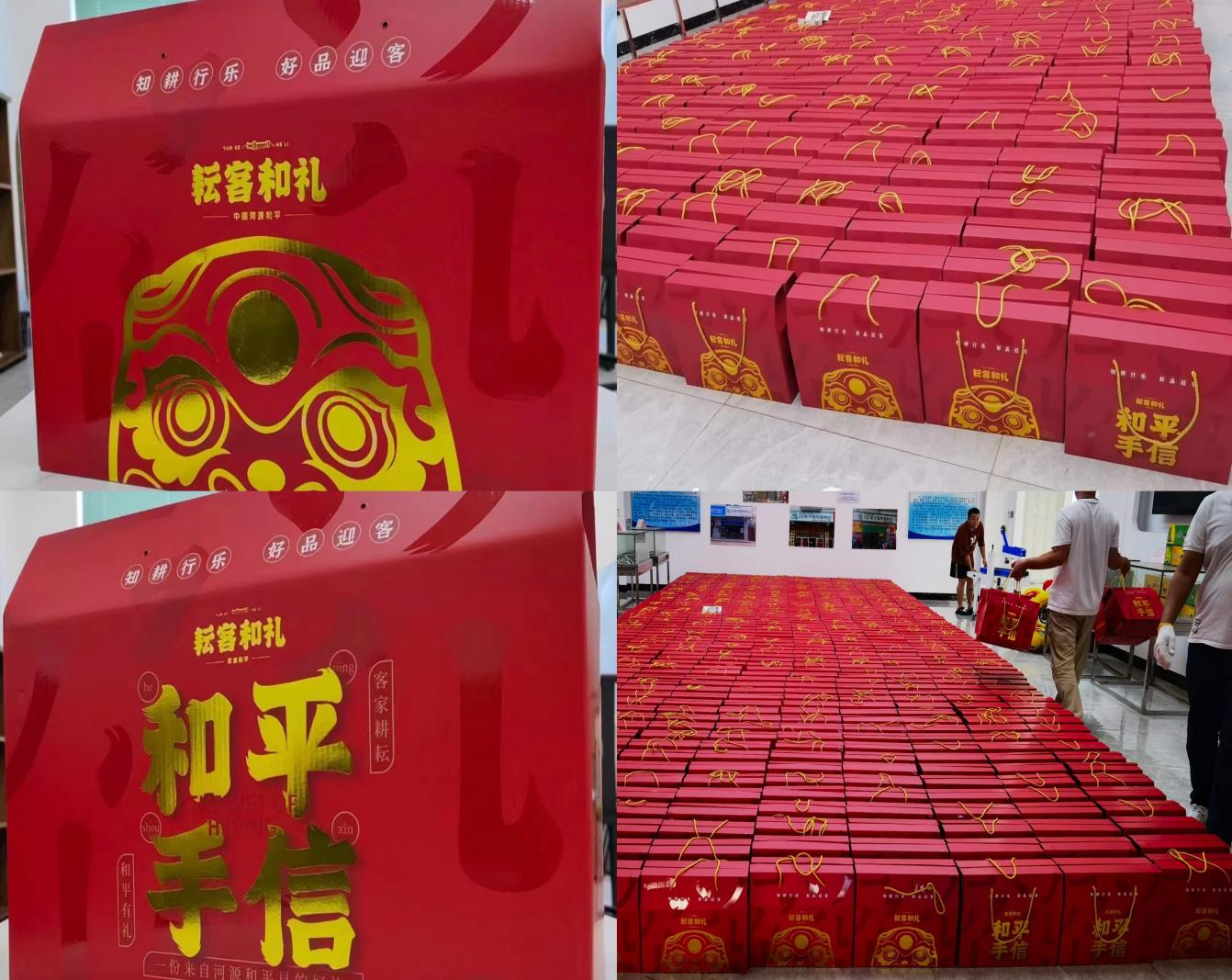 我县依托电子商务进农村综合示范项目优势，为进一步做好本地农产品助销工作，促进农产品上行，对和平县农产品品牌做品牌管理体系升级优化，为和平县特色产品包装（丝苗米、干货、山珍、腐竹）及品牌礼盒进行设计，通过挖掘和平特色文化，以“互联网+手信文化+城市形象塑造”相结合，通过网络投票等方式，选取和平有代表性的产品，打造和平手信，使其贴近市场，扩大区域公用品牌效益，提高区域特优产品销售量，同时借助名优农产品宣传和平，把和平特色农产品以良好的品牌形象推向全国。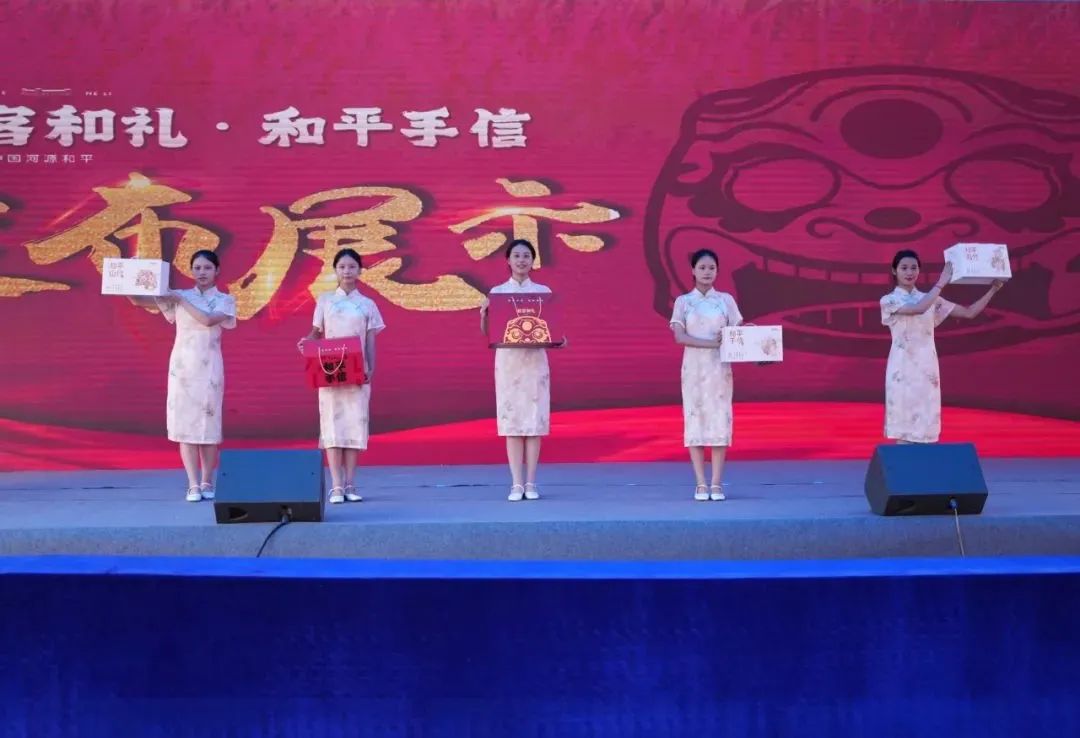 9月26日上午，和平县举办2023年庆祝中国农民丰收节暨秋季系列经贸活动，活动现场还举行了“和平手信”品牌包装发布和展示。下一步，我县将进一步加大优势产业培育和特色农产品开发力度，拓宽销售渠道，在做好线下交易的同时，大力发展线上直播带货、电商销售等新业态，千方百计促销售稳增收，同时，努力在农产品初加工和精深加工方面求突破，延伸产业链条，确保和平特色农产品质量，维护和平特色农产品在消费者中的良好口碑，推动和平特色农产品产业做大做强做优，向绿色有机转型，向高层次高品质迈进，使我县农特产品更好的融入粤港澳大湾区全国大市场，让更多的优质农特产品真正走出去、卖得好。报：省商务厅，市商务局，县四套班子成员送：县国家级电子商务进农村综合示范工作领导小组成员单位各镇人民政府（共印75份）